ČETRTEK- 7.5. 2020NAŠE PTICE – branje in razčlenjevanje besedila 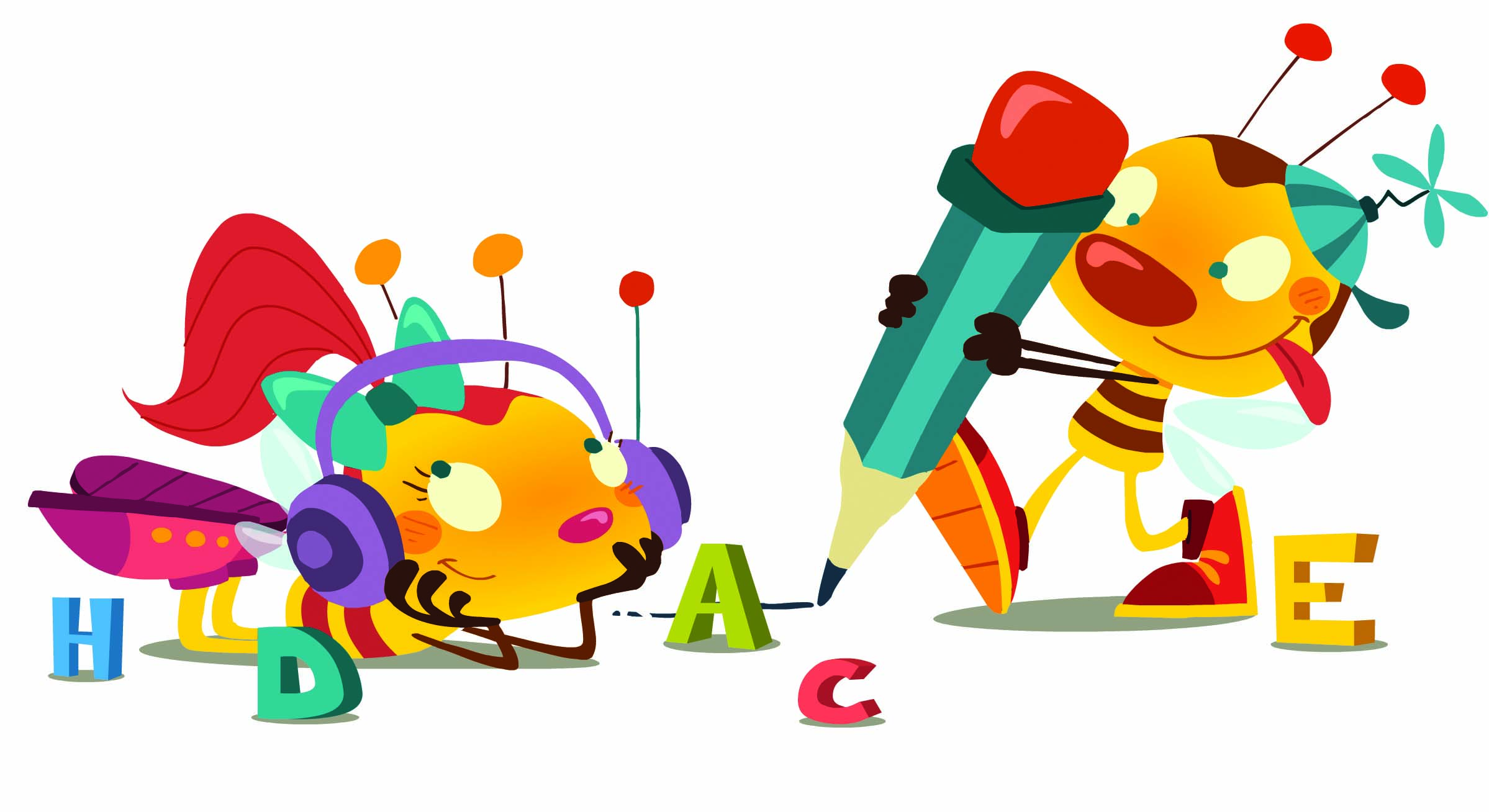 1. DELO Z UČBENIKOM , STR. 54, 55V kazalu UČBENIKA poišči naslove besedil, ki po tvojem  mnenju govorijo o pticah in  jih glasno preberi. Danes  boš bral/a besedilo pod naslovom Naše ptice.      Oglej si fotografije in preberi naslove posameznih besedil.VPRAŠANJE: Kaj misliš, kaj boš  izvedel/a  o kukavici, sivem galebu, črni žolni, kmečki lastovici?Pred vsakim besedilom imaš  , , . Se spomniš v katero skupino si bil/a  razvrščen/a  v šoli, ko smo brali besedila?  Če ne, se 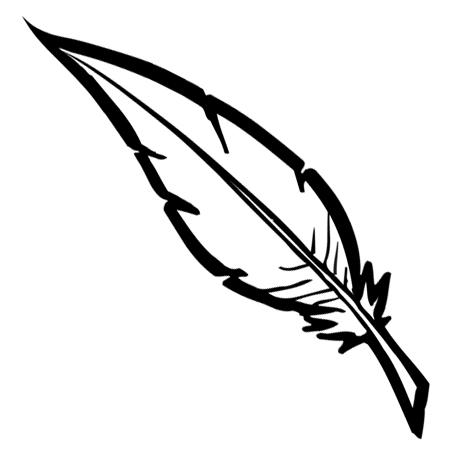 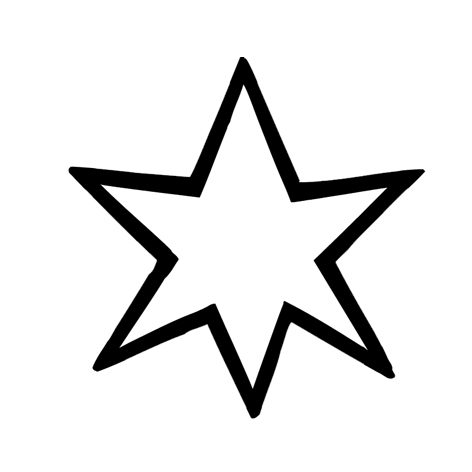 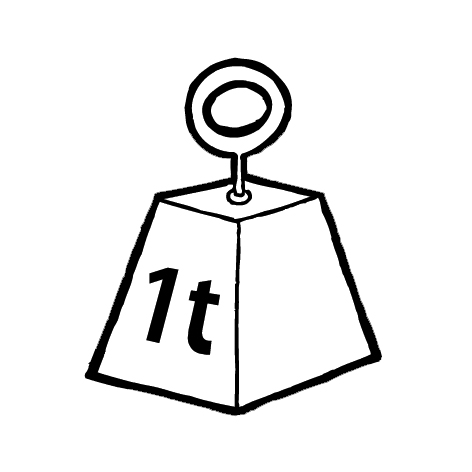 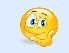 sam/a  uvrsti v posamezno skupino in si izberi besedilo, ki ga boš bral/a. Pri  uteži lahko izbiraš med SIVIM GALEBOM ali  KMEČKO LASTOVKO.2. BRANJE Sedaj glasno preberi izbrano besedilo .  V kolikor po končanem branju nisi razumel/a  prebrano besedilo, ti predlagam, da ga še enkrat počasi prebereš. 3. RAZUMEVANJE BESEDILA  O NAŠIH PTICAHPotrebuješ:črtasti zvezeknalivno peroučbenikV črtasti zvezek boš napisal/a  odgovore  na spodnja vprašanja. Vprašanj ne prepisuj. Naslov napiši  na sredino prve vrstice z rdečo barvico. Piši v celih povedih z malimi tiskanimi črkami. Bodi pozoren/na  na  rabo velike začetnice in pravopisno  pravilnost napisanih besed.  Piši lepopisno.Pri pisanju odgovorov  si pomagaj z UČBENIKOM, str. 54, 55.MATEMATIKA – MERIMO DOLŽINO -                             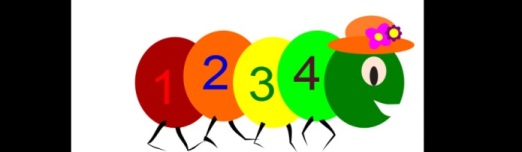                                                                                     CENTIMETERČRNA ŽOLNAKatera žolna je med evropskimi žolnami največja? Kakšen ima kljun? Kakšen ima vrat? Kakšne barve je njeno perje?Kaj ima na glavi samec? Kakšne barve vrat ima samica? Kje domuje črna žolna? S čim se hrani?Po čem jo prepoznamo? KUKAVICAZakaj je kukavica ptica selivka? V katerem letnem času se vrne  v naše kraje? Kje živi? S čim se hrani? Kdaj se oglaša z značilnim kukanjem? Ali si kukavica zgradi gnezdo? Kam odloži jajce? Kaj se zgodi v gnezdu, ko se izleže kukavičji mladič?  SIVI GALEBKaj si izvedel o telesu sivega galeba? Kakšen ima kljun? Kakšne so noge sivega galeba? Kje živi? S čim se hrani? Kje gnezdi?KMEČKA LASTOVKAV katero skupino ptic spada kmečka lastovka? Kje je njen življenjski prostor? Kje gnezdi? Čemu je podobno gnezdo? Kako ga zgradi? Kolikokrat na leto znese jajca? Koliko jajc je naenkrat v gnezdu? Kako imenujemo oglašanje lastovk? S čim se hrani? Kako lovi žuželke? Kako pije? Včeraj si spoznal/a  mersko enoto za merjenje dolžine – meter. VPRAŠANJE: Ali lahko npr. dolžino svinčnika izmerimo z metrsko palico? (Ne.)Zakaj ne? Ker za merjenje krajših stvari  potrebujemo drugačno (krajšo) mersko enoto. Danes boš spoznal/a  mersko enoto za merjenje dolžine - CENTIMETER.1. DELO Z UČBENIKOM , STR. 66-  Oglej si ilustracijo ravnila. Razdalja med posameznima črticama je dolga 1 centimeter. Poišči doma nekaj stvari, ki so dolge/široke približno 1 cm.NASVET:  Da si boš  dolžino 1 cm bolje predstavljal/a, ti  svetujem, da  si  cm predstavljaj  kot širino tvojega  prsta (palca).POMNI: 1 centimeter  krajše  zapišemo  – cm.Z ravnilom merimo dolžino predmetov/stvari tako, da moramo vedno začeti meriti pri 0 oziroma na začetku ravnila. Pri zapisu  meritve moraš vedno poleg merskega števila  zapisati tudi mersko enoto, npr: 6 cm, 7 cm, 8 cm …NALOGA.Izmeri  dolžino svoje dlani, širino peresnice in dolžino svinčnika.Dolžino najprej oceni, šele nato tudi izmeri. V zvezek zapiši  svoje meritve.Glej primer zapisa v zvezek2. DELO Z DZ 3, str. 35, 361.–7. nalogaSamostojno reši naloge.OPOZORILO: Bodi  natančen/na  pri merjenju in risanju črt.Zadnja naloga ima več možnih rešitev. Na koncu še enkrat preveri pravilnost rešitev.GLASBENA UMETNOST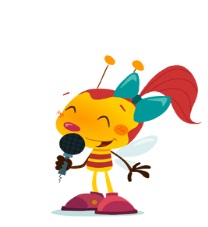 Upam, da še nisi preveč utrujen/a.   Predlagam ti, da se malo razvedriš in sprostiš ob petju. Zapoj in ponovi  ljudske pesmice, ki si se jih  naučil/a  doma.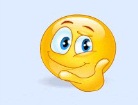 Pa še malo sem radovedna. Ali veš našteti ljudska glasbila? 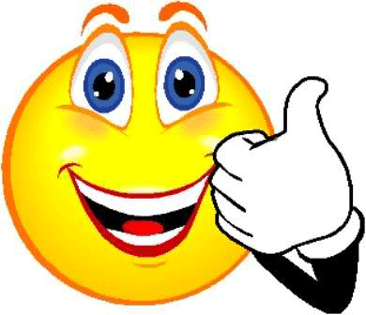 